Автономная некоммерческая организацияДополнительного профессионального образования (повышение квалификации)«Центр образования взрослых»Эмоциональное развитие детей дошкольного возраста на музыкальных занятиях Выпускная работаОглавлениеКемерово 2015ОглавлениеВведениеДошкольное детство – очень короткий отрезок в жизни человека, всего первые семь лет, но они имеют огромное значение. В этот период развитие идет как никогда бурно и стремительно. Из совершенно беспомощного, ничего не умеющего существа младенец превращается в относительно самостоятельную, активную личность. Получают определенное развитие все стороны психики ребенка, тем самым закладывается фундамент для дальнейшего роста. Одним из основных направлений психического развития в дошкольном возрасте является формирование основ личности.Ребенок начинает осознавать свое «Я», свою активность, деятельность, начинает объективно себя оценивать. Образуется соподчинение мотивов: возможность подчинить свои непосредственные побуждения осознанным целям. Малыш научается в определенных пределах управлять своим поведением и деятельностью, предвидеть ее результат и контролировать выполнение. Усложняется эмоциональная жизнь дошкольника: обогащается содержание эмоций, формируются высшие чувства.Маленький ребенок не умеет управлять эмоциями. Его чувства быстро возникают и так же быстро исчезают. С развитием эмоциональной сферы у дошкольника чувства становятся более рациональными, подчиняются мышлению. Но это происходит, когда ребенок усваивает нормы морали и соотносит с ними свои поступки.Дошкольник учится понимать не только свои чувства, но и переживания других людей. Он начинает различать эмоциональные состояния по их внешнему проявлению, через мимику и пантомимику. Ребенок может сопереживать, сочувствовать литературному герою, разыгрывать, передавать в сюжетно-ролевой игре различные эмоциональные состояния.Развитию эмоциональной сферы способствуют все виды деятельности ребенка.Огромную роль в обогащении эмоционального опыта ребенка играет музыка. Музыка – это и есть собственно эмоция.[11,177]Р.М.Чумичева считает, что музыка переносит нас из сферы видимости – в сферу чувств, из области предметных образов – в область бесплотных звуков, из царства зрения в царство слуха. Предметом музыки становится непосредственно слышимая «жизнь души», интонационно выраженные переживания и чувства людей, заключенный в них жизненный смысл.У ребенка в процессе восприятия музыкальных образов возникает чувство сопереживания, до которого он в своей обыденной жизни не поднимается и не сможет подняться. После завершения контакта с музыкальным произведением ребенок возвращается в зону своих эмоций, но уже в какой-то степени обогащенной. Эта особенность музыки дает возможность ребенку духовно восполнять то, что недостает ему в неизбежно ограниченной пространством и временем жизни, компенсировать посредством воображения удовлетворение множества потребностей. Это было доказано в работах педагогов Н.Б. Берхина, О.П. Радыновой и музыковеда А.Н. Сохор.Проблема развития эмоциональной сферы у детей дошкольного возраста не нова, но она по-прежнему актуальна.Цель исследования: разработать методическое обеспечение музыкальных занятий, направленных на эмоциональное развитие детей дошкольного возраста.Объект исследования: эмоциональное развитие детей дошкольного возраста.Предмет исследования: эмоциональное развитие детей дошкольного возраста посредством музыкальных занятий.Гипотеза исследования: эмоциональное развитие детей дошкольного возраста посредством музыкальных занятий будет результативным, если педагог учитывает особенности использования музыкальных занятий в эмоциональном развитии детей дошкольного возраста; разработано и используется методическое обеспечение эмоционального развития детей дошкольного возраста в ДОО.Задачи исследования:1.	Проанализировать психолого-педагогическую литературу по проблеме исследования.2. Выявить особенности использования музыкальных занятий в эмоциональном развитии детей дошкольного возраста.3.	Разработать методическое обеспечение эмоционального развития детей дошкольного возраста в ДОО.Структура работы: работа состоит из введения, двух глав, заключения, списка литературы и приложения.Проблема эмоционального развития детей дошкольного возраста всё чаще привлекает внимание педагогов и психологов, т.к. нравственные, эстетические и интеллектуальные чувства, характеризующие взрослого человека, не даны ребёнку в готовом виде от рождения.В зарубежной психологии одним из ведущих учёных в области эмоций является крупнейший американский психолог Керрол Е. Изард, который исследует человеческие эмоции во всех аспектах. Изард старается объяснить, каким образом эмоции образуют существенную часть человеческого сознания, познания и действия. Он подвергает анализу важнейшие теории и эмпирические исследования, чтобы приблизиться к общему пониманию в отношении человеческих эмоций. Изард исследует человеческие эмоции в непосредственной связи с познавательной способностью и деятельностью человека.Отечественные психологи С.Л. Рубинштейн, А.Н. Леонтьев и другие, критиковали Изарда за то, что важнейшим компонентом эмоций он не рассматривал отношение субъекта к объектам, явлениям, событиям, которые в отечественной психологии рассматривают как основу эмоций.Среди зарубежных психологов известен своими исследованиями в области эмоций, ведущий польский психолог ЯнушРейковский, который разработал теоретическую схему эмоции. В основе этой схемы лежит представление об эмоции, как разновидности процессов психологической регуляции деятельности, в которых можно выделить три главных компонента: эмоциональное возбуждение, знак эмоции и качество эмоции. Я. Рейковский считает, что эмоциональный процесс возникает, как реакция на жизненно значимое воздействие и вызывает в зависимости от своих особенностей разнообразные изменения в телесных функциях, в протекании других психических процессов и деятельности субъекта в целом.Таковы основные взгляды, которые заслуживают внимания, на природу эмоций, их функций, структуру в зарубежной психологии.Отечественные психологи утверждают, что эмоции – это особая форма отношения к предметам и явлениям действительности и выделяют три аспекта этих процессов:1. Аспект переживания (С.Л. Рубинштейн, Г.Ш. Шингаров).2. Аспект отношения (П.М. Якобсон, В.Н. Мясищев).3. Аспект отражения (В.К. Вилюнас, Я.М. Веккер, Г.А.Фортунатов).Согласно первой точки зрения, специфичность эмоций заключается в переживании событий и отношений. С.Л. Рубинштейн считал, что «чувства выражают в форме переживания отношения субъекта к окружению, к тому, что он познаёт и делает». Чувства выражают состояние субъекта и отношение к объекту. Психические процессы, взятые в конкретной целостности, - это процессы не только познавательные, но и эффективные, эмоционально-волевые. Они выражают не только знания о явлениях, но и отношения к ним; в них отражаются не только сами явления, но и их значение, для окружающего их субъекта, для его жизни и деятельности.[10, 385] Другой взгляд на определение эмоций исходит из того, что эмоции (чувства) являются формой активного отношения человека к окружающему миру. П.М. Якобсон считает, что «...человек не пассивно, не автоматически отражает окружающую его действительность. Активно воздействуя на внешнюю среду и познавая ее, человек в то же время субъективно переживает своё отношение к предметам и явлениям реального мира».[17, 24]Аспект отражения предполагает, что эмоции (чувства) являются специфической формой отражения значения объекта для субъекта. Г.А. Фортунатов и П.М. Якобсон определяют эмоциональные процессы, как «отражение в мозгу человека его реальных отношений, то есть отношений субъекта потребности к значимым для него объектам».[23, 36]Эмоции возникают при очень сложном взаимодействии объекта и субъекта и зависят от особенностей предметов, которыми могут быть вызваны. По этому, как считает Батурина Г.И., эмоции, отражая окружающую действительность, выполняют оценочную функцию познания: «В процессе познания субъект с одной стороны отражает предметы и явления такими, каковы они есть в естественных отношениях и связях, с другой стороны, он оценивает эти явления с точки зрения своих потребностей и установок».[3, 109]Рассматриваемые определения эмоций психолог Л.М. Веккер считает недостаточными. По его мнению, эмоциональные процессы – это непосредственное отражение человека к действительности. Л.М. Веккер предлагает двухкомпетентную формулу эмоций, которая содержит когнитивный и субъективный компоненты. Когнитивный компонент – это психическое отображение объекта эмоции, осуществляемое интеллектом; субъективный компонент – это отображение состояния субъекта-носителя психики. Таким образом, по Веккеру «...во-первых, эмоция, как отражение отношения субъекта к объекту... Во-вторых, эмоция, как непосредственное психическое отображение отношения субъекта к объекту...».[7, 66]Такой же взгляд на эмоции разделяет другой отечественный психолог В.К. Вилюнас, который выявляет и подчеркивает положение о необособленности эмоции от входящего в ее состав когнитивного компонента, психически отображающего предмет эмоций. В.К. Вилюнас вскрывает двухкомпонентность целостного эмоционального явления, которая «всегда представляет собой единство двух моментов: с одной стороны, некоторого отражаемого содержания, с другой – собственно эмоционального переживания, т.е. той специфической окраски, с которой данное содержание отражается субъектом».[12, 43]Многие отечественные психологи, такие как, Л.С. Выготский, А.Н. Леонтьев, С.Л. Рубинштейн, выводили ряд принципиально важных положений относительно, зависимости эмоций от характера деятельности субъекта, о регулирующей их роли в этой деятельности и об их развитии в процессе усвоения человеком общественного опыта. В этой связи указывалось на связь эмоций с мотивом деятельности. А.К. Леонтьев подчеркивал, что эмоции не только соответствуют той деятельности, в которой они возникают, но и подчиняются этой деятельности, её мотивам. С другой стороны, как отмечают в своих исследованиях А.В. Запорожец и Я.З. Неверович, эмоции играют важную роль в реализации этих мотивов. Они считают, что «...эмоции представляют собой не самый процесс активизации, а особую форму отражения субъектом действительности, при посредстве которого производится психическое управление активизацией, или, вернее, было бы сказать, осуществляется психическая регуляция общей направленности и динамики поведения». [17, 369]Отечественные психологи подчёркивают и значение тех физиологических механизмов, которые являются условием возникновения эмоциональных процессов. Крупнейшим специалистом в этой области являлся академик П.К. Анохин, который создал биологическую теорию эмоций. П.К. Анохин подчёркивал, что «...физиологическая характеристика эмоций... связана прежде всего с распространением возбуждения из области гипоталамуса на все эффекторные органы. Область гипоталамуса определяет первичное биологическое качество эмоционального состояния, его характерное внешнее выражение». [7, 317]В работах отечественных исследователей А.Г. Ковалёва, А.И. Пуни и др., раскрывается место психических, в том числе и эмоциональных состояний в психической структуре личности, их связь с психическими процессами и психическими свойствами личности.Таковы основные направления исследования эмоций в отечественной психологии.1.2. Особенности использования музыкальных занятий в эмоциональном развитии детей дошкольного возрастаВ последние годы происходят существенные изменения в системе дошкольного образования.  Приказ Минобразования и науки РФ за № 1155 от 17 ноября 2013 года «Об утверждении федерального государственного стандарта дошкольного образования»  обращает внимание на обязательные требования к дошкольному образованию. Весь образовательный процесс в детском саду направлен не на обучение (которое имеет в своей основе передачу определенных знаний, умений и навыков), а на развитие и воспитание. Говоря о развитии ребенка чаще всего имеют ввиду интеллектуальное развитие,  об эмоциональном развитии мало кто думает. Между тем, каждый год в детский сад приходят дети с нарушениями в развитии, среди которых особое место занимают нарушения в эмоционально-волевой сфере. Малыши меньше удивляются и восхищаются, реже сопереживают. Их интересы ограничены, а игры однообразны. Известно, что гармония личности возможна только при условии нормального, равновесного становления двух основных сфер психики - интеллектуальной и эмоциональной, или, как говорил Л. С. Выготский, при условии «единства интеллекта и аффекта». Известно также, что в дошкольном детстве эмоциональная сфера является ведущей сферой психического развития. Под её определяющим влиянием происходит формирование у ребёнка высших психических функций, поведения, личности в целом. Вместе с тем, из всех психических процессов эмоциональная сфера наименее изучена.Одна из центральных ролей в формировании эмоциональной составляющей принадлежит искусству как явлению эмоционально-образному по самой своей природе. К музыке это относится в наибольшей степени, поскольку, по определению современного музыкознания: «Музыка – модель человеческих эмоций» - по замечательному определению профессора В. В. Медушевского.[9]Благодаря уникальным особенностям музыка способна влиять на эмоциональное состояние человека, обеспечивает глубокие переживания, она способна волновать, радовать, вызывать к себе интерес. Таким образом, музыка становится средством  развития эмоциональной отзывчивости.В психолого-педагогической литературе, посвященной проблемам воспитания детей дошкольного возраста, указывается на то, что эмоциональная отзывчивость поддается развитию (Т.С. Бабаджан, В.М. Бехтерев). Именно поэтому в методических рекомендациях по музыкальному воспитанию  дошкольников ставится задача развития эмоциональной отзывчивости на музыку. Музыкальное искусство представляет неисчерпаемые возможности для расширения и обогащения эмоционального опыта. В музыке кристаллизуется богатство интонаций, выражающих разнообразные оттенки человеческих чувств и переживаний. Музыка наиболее глубоко захватывает человека и организует его эмоциональное существо, в общении с ней ребенок легко находит выход своей эмоциональной активности и творческой инициативе. Для нашего исследования особую важность имеют выводы ученых (В.К. Белобородовой, Н.А. Ветлугиной, М.Б. Зацепиной, Т.С. Комаровой, М.А. Медведевой, Б.М. Теплова и др.) о том, что активность эмоциональной сферы личности дошкольника является условием его успешного музыкально - творческого развития. Именно эмоциональная активность дает ребёнку возможность реализовать свои музыкальные способности, становится средством эмоционального общения, важным условием развития эмоциональной отзывчивости на музыку у дошкольников.Феномен музыкального искусства заключается не только в способности обогащать эмоциональные переживания человека, но и в возможности вызывать эмоциональные реакции и оценки, отношения, лежащие в основе интересов, потребностей, предпочтений личности. Современные взгляды на процесс формирования детской личности характеризуются опорой не только на приобретение новых знаний и умений, но и на выработку определенных ценностных ориентации человека, составляющих базис личностной культуры. Если передача знаний требует главным образом обращения к интеллекту личности, то выработка ценностных ориентаций связана, прежде всего, с воздействием на эмоции и чувства человека, которые, в свою очередь, способствуют превращению ценностных установок в его убеждения (Л.С. Выготский, А.В. Запорожец, А.Н. Леонтьев, И.Я. Лернер, В.И. Петрушин, С.Л. Рубинштейн и др.). Видный отечественный ученый, психолог Г.С. Тарасов отмечает, что высокое искусство, в частности, музыкальная классика, являясь самым желанным руководителем психического развития детей, выполняет "множество жизненно важных задач... и призвана решать ...самую главную - воспитать в детях чувство внутренней причастности к духовной культуре человечества, воспитать жизненную позицию ребят в мире музыки. ...В эмоциональной атмосфере увлеченности формируются взгляды, позиции детей,складываются общественные связи".Музыкальное воспитание, содержанием которого являются высокохудожественные образцы мирового музыкального искусства, позволяет формировать у детей представление об эталонах красоты. Получая с детства художественно полноценные музыкальные впечатления, дети усваивают язык интонаций народной и классической музыки и, подобно усвоению родного языка, постигают "интонационный словарь" (Б.В. Асафьев) произведений разных эпох и стилей.Опыт же, накопленный в процессе восприятия шедевров музыкального искусства, лежит в основе культуры человека и влияет на формирование его личностных ценностей (Б.В. Асафьев, Н.А. Ветлугина, Д.Б. Кабалевский, А.И. Катинене, Т.С. Комарова, Е.В. Назайкинский, О.П. Радынова, Т.Н. Таранова и др.).Современная теория и практика музыкального воспитания ориентирована на формирование и развитие личности через культуру, на воспитание человека, способного эмоционально откликаться, ценить, творчески усваивать творения искусства. В ряде работ последних лет (Е.А. Дубровская, А.И. Катинене, О.П. Радынова, P.M.Чумичева, Л.Н. Школяр и др.) показана возможность музыкального развития детей на произведениях классического наследия разных стилей и эпох. Исследователи отмечают, что при создании определенных педагогических условий и соответствующем руководстве дети эмоционально откликаются на музыку и адекватно воспринимают её содержание. Различный уровень эмоциональной отзывчивости характеризует уровень отношения субъекта к объекту взаимодействия, являясь объективным показателем данного отношения. В музыкальной педагогике он соотносится с избирательной восприимчивостью ребёнка к музыке, выражающейся в предпочтении музыкальных звуков по сравнению с немузыкальными. Высокий уровень эмоциональной отзывчивости связан с эмоциями высшего порядка, имеющими нравственное, эстетическое содержание, и требует целенаправленной работы по её формированию. Как личностное качество эмоциональная отзывчивость рассматривается на социально-нравственном уровне в связи с формированием межличностных отношений в общении и совместной деятельности (Р.С. Буре, М.В. Воробьева, Л.В. Лидак, Е.А. Шовкомуд и др.).Некоторые исследователи проблем музыкального воспитания дошкольников (Н.А. Ветлугина, E.Дзержинская, О.Ю. Лобанова, Р.В. Оганджанян, К.В. Тарасова и др.) подчеркивают широкую эстетическую природу эмоциональной отзывчивости и относят её к общим музыкальным способностям. 1.3.Методика ознакомления с музыкой детей дошкольного возрастаМузыкальный руководитель ведет все традиционные для детского сада связанные с музыкой виды деятельности  – слушание музыки, пение, музыкально-ритмические движения, игра на детских музыкальных инструментах.  Все виды музыкальной деятельности развивают слуховое внимание, способность слышать и слушать, запоминать, понимать звук и слово. А без этого невозможно научить ребенка  выражать свои мысли и чувства. В процессе слушания музыки дети знакомятся с инструментальными, вокальными произведениями разного характера, они переживают, испытывают определенные чувства. Слушание музыки развивает интерес, любовь к ней, расширяет музыкальный кругозор, повышает музыкальную восприимчивость детей, воспитывает зачатки музыкального вкуса.Занятия музыкой способствуют общему развитию личности ребенка. Взаимосвязь между всеми сторонами воспитания складывается в процессе разнообразных видов и форм музыкальной деятельности. Эмоциональная отзывчивость и развитый музыкальный слух позволят детям в доступных формах откликнуться на добрые чувства и поступки, помогут активизировать умственную деятельность и, постоянно совершенствуя движения, разовьют дошкольников физически.Методика обучения навыкам слушания музыки сложный процесс развития детского музыкального восприятия предполагает использование художественного исполнения произведений, слова педагога и наглядных средств.Художественное исполнение музыки — это выразительность, простота, точность. Здесь недопустимы различного рода упрощения и искажения, которые лишают ребят нужных эмоциональных переживаний. Так как вокальные и инструментальные произведения слушают дошкольники, то важно, чтобы звучность и темп были умеренными (без эффектной эстрадности), а звучание естественным и мягким.Слово педагога о музыке должно быть кратким, ярким, образным и направленным на характеристику содержания произведения, средств музыкальной выразительности. Живое восприятие звучания не следует подменять излишними разговорами о музыке, ее особенностях. Можно считать лишенными педагогического смысла беседы, побуждающие детей к формальным ответам: музыка громкая, тихая, быстрая и т. д. Но перед слушанием песен и пьес необходимо направляющее слово руководителя.Слово педагога должно разъяснить, раскрыть чувства, настроения, выраженные музыкальными средствами.Формы словесного руководства различны: краткие рассказы,    беседы, пояснения, постановка вопросов. Их использование  зависит от конкретных воспитательных и учебных задач, вида  музыкального произведения (вокального, инструментального),  момента ознакомления (первоначальное или повторное  слушание), жанра, характера произведения, возраста маленьких  слушателей.Направляя внимание детей на восприятие вокальной музыки, педагог строит беседу, опираясь на единство музыкального и поэтического текста. Знакомя с инструментальной музыкой, он делает небольшие пояснения более общего характера. Если пьеса имеет программу, она, как правило, выражена в названии, например «Марш деревянных солдатиков» П. Чайковского. Исполняя ее впервые, педагог поясняет: «Музыка четкая, легкая, ведь солдатики маленькие, деревянные — это игрушечный марш». При повторном прослушивании обращает внимание на то, что, когда солдатики подходят ближе, музыка звучит громче, а когда уходят, звучание затихает. Позднее дети самостоятельно различают динамические оттенки, осмысливая их выразительное значение.Пояснения педагога на занятиях с малышами предельны, коротки, обращены на основной образ.В работе с детьми среднего и особенно старшего дошкольного возраста беседы носят более развернутый характер, внимание обращается на развитие художественного образа, поясняется выразительное назначение музыкальных средств.Беседа сопровождается проигрыванием отдельных вариаций, музыкальных фраз. Музыка воспринимается в развивающейся форме, дети начинают чувствовать и понимать «музыкальную речь».В словесных указаниях педагог неоднократно (с помощью образного, короткого рассказа или выразительно прочитанного стихотворения) отмечает связь музыки с теми явлениями жизни, которые в ней отражены.Использование наглядных приемов для активизации музыкального восприятия зависит от источника дополнительной информации о музыке. Если это литературное произведение (стихи, цитата из поэтического текста песни, из рассказа, загадка, пословица) или фрагмент исполняемого произведения (вспомним музыкальное вступление к песням «Петушок», «Птичка»), то можно говорить о применении наглядно-слуховых приемов. Эти приемы обращены к слуху ребенка. Наглядность понимается как метод познания музыки. Живое созерцание не обязательно зрительное. Для развития музыкального восприятия очень ценны музыкальные и литературные цитаты, направленные на подчеркивание каких-либо характерных особенностей музыки.Восприятию музыкальных произведений помогут также изобразительные иллюстрации, художественные игрушки, пособия, т. е. наглядно-зрительные приемы.В методике работы с малышами широко применяются художественные игрушки, они «двигаются», «разговаривают» с детьми, участвуют в различных событиях. Получаются как бы маленькие театрализованные представления, в процессе которых дети слушают музыку. Книжные иллюстрации, эстампы чаще применяются в работе со старшими дошкольниками. Поэтические картины природы, труд человека, общественные события, переданные средствами изобразительного и музыкального искусства, дополняют детские представления.Могут быть применены и различные методические пособия, активизирующие музыкальное восприятие, например небольшие карточки, на которых изображены танцующие и марширующие дети (слушая танец или марш, ребята показывают карточку с условным обозначением), бегущий мальчик и медленно идущий человек (воспринимая двух- или трехчастную форму пьесы, отличающуюся сменой темпов, дети отмечают начало каждой части соответствующим изображением на фланелеграфе).Можно ориентироваться и на мышечно-двигательные ощущения детей с целью формирования наглядных представлений о некоторых музыкальных явлениях. Слушая музыку веселого или спокойного характера в младших группах, можно использовать движения с палочками, флажками, кубиками. В старших группах предлагая детям различить части, фразы произведения, высокий, средний, низкий регистры, ритмические особенности, можно также использовать различные двигательные элементы: постукивание, хлопки, поднимание, опускание рук и т. д.Таким образом, восприятие музыки требует различных методических приемов, активизирующих переживания детей и развивающих понимание особенностей музыкального языка.Раздел «Слушание музыки» построен с учетом особенностей музыкального восприятия у детей дошкольного возраста. Дошкольникам трудно воспринять и понять абстрактный музыкальный художественный образ. Педагог  помогает войти в мир музыки, услышать ее, пережить и понять. Музыкальный руководитель знакомит детей с тем, что музыкальные звуки расположены в определенном ладу. Выделяют два лада, которые различаются по эмоциям – мажорный и минорный. Мажор передает радостное, веселое настроение, в то время как минор передает грусть. Ладовое чувство – это переживание эмоций. Эмоции, которые испытывает ребенок при восприятии музыки он выражает вербально (с помощью слов) и невербально (с помощью мимики, жестов). Пение – один из самых любимых детьми видов музыкальной деятельности. Песни, благодаря тексту, более доступны детям по содержанию, чем любой другой музыкальный жанр. Простые, понятные детям слова, красивая мелодия, вызывают гамму чувств. С помощью голоса многое можно выразить, о многом рассказать.Развитию эмоциональной отзывчивости способствует понимание содержания песни, ее выразительное исполнение с движением, с инсценированием, с сопровождением игрой на музыкальных инструментах.Музыкальное движение можно считать ведущим видом музыкальной деятельности в дошкольном детстве. Музыкальное движение приносит ребенку ни с чем несравнимую радость, развивает его физически, является наиболее адекватным возрасту способом становления музыкальности. В танце не звучит слово, но выразительность пластики человеческого тела столь могущественно, что язык танца понятен всем.Для танца в младших и старших группах используются игрушки, не только красивые и безопасные, но и интересные детям. Чтобы с ними можно было свободно двигаться, разыгрывая свою роль, легко и удобно держать в руке, манипулировать ею. Это куклы, мишки, мячи, лошадки, детские зонтики. Они украшают танец, влияют на создание конкретного игрового образа.Большое место уделяется развитию творческих способностей: умению сочинять несложные танцевальные композиции, импровизировать в драматизации, воображению, фантазии, умению находить свои оригинальные движения для выражения характера музыки. В сущности, музыкальное движение является уникальным способом анализа музыки, ее содержания, формы, средств выразительности.   Музыкальная игра-драматизация – один из самых любимых и популярных у детей и взрослых -  это маленький спектакль и в тоже время переходная форма от игры к искусству. Это первая элементарная форма синтеза искусств, которая доступна детям. Музыкальные игры-драматизации предполагают объединение музыкального движения, пения, художественного слова, мимики, пантомимы, при этом все они подчинены главной задаче – созданию художественного образа.  Возможна самостоятельная организация игры детьми, а также совместная деятельность со взрослыми. Над игрой драматизацией не следует работать долго, т.к. дети теряют к ней интерес, прекращают творческий поиск.Игра на детских музыкальных инструментах – один из наиболее перспективных видов музыкальной деятельности при условии использования методики обучения детей игре по слуху.  Дети знакомятся с русскими народными инструментами: трещотками, бубнами, балалайками, знакомятся с шумовыми инструментами и с удовольствием исполняют на них простые мелодии. С удовольствием исполняют те песни, которые можно инсценировать: «Как на тоненький ледок?», «Ой, вставала я ранешенько», «Пошла млада за водой», «Во кузнице», «Валенки» и другие.Музыкально-дидактические игры - это увлекательные и, одновременно с этим, полезные детские игры. Для их проведения необходимы определенные дидактические материалы, которые помогают ребенку лучше усвоить информацию. Таким образом, участие  детей в различных видах музыкальной деятельности (слушание и исполнительская деятельность - пение, танец)  проникнуто детскими переживаниями,  отражает их собственный эмоциональный опыт и развивает его.   Планируется еженедельно два музыкальных занятия в соответствии с перспективно-тематическим планом работы дошкольного образовательного учреждения.  Музыкальное занятие может быть представлено в разных жанрах:  занятие – путешествие;  занятие –  прогулка;  занятие – концерт;  занятие – спектакль;   занятие – ролевая игра.  Глава II. Методическое обеспечение музыкальных занятий, направленных на эмоциональное развитие детей дошкольного возраста2.1. Организация и методы исследования эмоционального развития детей дошкольного возраста на музыкальных занятияхС целью подтверждения практикой теоретических аспектов эмоционального развития дошкольников на музыкальных занятиях было проведено исследование. Исследование проводилось на базе дошкольного образовательного учреждения № 47 г. Белово Кемеровской  области.Исследование проводилась в три этапа:- констатирующий;- формирующий;- контрольный. В исследовании  приняли участие 24 ребенка, в возрасте 5-6 лет.Целью констатирующего этапа эксперимента являлось определение уровня проявления эмоциональной отзывчивости на музыкальные произведения у детей подготовительной группы.Задачи констатирующего этапа эксперимента:1) определить критерии уровня проявления эмоциональной отзывчивости на музыку старших дошкольников; 2) подобрать диагностический материал;3) провести диагностику уровня проявления эмоциональной отзывчивости на музыку у детей.Эмоциональная отзывчивость детей дошкольного возраста предполагает:— во-первых, адекватное проявление своего эмоционального состояния на услышанное ребенком музыкальное произведение;— во-вторых, способность целостного восприятия музыкального произведения.Эти два направления неразрывны: чтобы научить детей адекватно проявлять свои эмоции, необходимо развивать у них способность осознанно воспринимать музыкальное произведение.Отсюда следует, что диагностику проявления эмоциональной отзывчивости детей необходимо проводить с учетом их возрастных особенностей по двум направлениям: способность эмоционального сопереживания и способность целостного восприятия музыкального произведения. Цель формирующего этапа эксперимента: разработка и апробация комплекса занятий, направленного на развитие базовых эмоций в процессе обогащения опыта восприятия различных по характеру музыкальных произведений и развитие эмпатии и навыков выражения своих чувств, эмоциональных переживаний различными средствами (словом, мимикой, пластикой, цветом  и т.д.).Задачи формирующего этапа эксперимента: 1) разработать комплекс занятий, направленных на развитие базовых эмоций в процессе обогащения опыта восприятия различных по характеру музыкальных произведений и развитие эмпатии и навыков выражения своих чувств, эмоциональных переживаний различными средствами (словом, мимикой, пластикой, цветом  и т.д.).2) апробировать разработанный нами комплекс на дошкольниках.При организации данного этапа мы опирались на программу О.П. Радыновой «Музыкальные шедевры», пособие И.О.Карелиной «Эмоциональное развитие детей», методические рекомендации к программе социально-личностного развития детей дошкольного возраста М.В. Корепановой и Е.В.Харламповой «Познаю себя».Развивать эмоциональную сферу детей мы решили в процессе восприятия музыки, что определено темой исследования. Учитывая, что восприятие музыки идет через эмоции и внеэмоциональным путем нельзя постичь содержание музыкального произведения, мы организовалимузыкальную деятельность так, чтобы она вызывалау детей эмоциональное отношение к ней. Восприятие музыки должн вызывать у детей сопереживание, сочувствие тому, что в ней выражено, рождать ассоциации.Процесс восприятия музыки позволяет ребенку «проживать» собственные эмоциональные переживания.На занятиях дети переживали эмоциональные состояния, вербализовали собственные переживания, знакомились со словами, обозначающими различные эмоциональные состояния, благодаря чему у них развивалась способность к более глубокому пониманию себя и других людей, умение ориентироваться в эмоциональной реальности.В ходе занятий детям предлагалось прослушать «интересные истории, которые расскажет музыка». Внимание детей акцентировалось на том, что музыка «рассказывает» свои истории всем детям, но никому не рассказывает одинаково.В своей работе по развитию у детей эмоциональной сферы мы использовали художественной слово, иллюстрации к музыкальным произведениям, которые помогали ребенку наглядно понять и представить эмоциональный образ музыкального произведения.Мы старались как можно чаще обращаться к опыту детей при обсуждении различных ситуаций.Так как процесс слушания музыки несет огромный положительный эмоциональный заряд, то в музыкальный репертуармы включили мажорные произведениякак классической, так и хорошей эстрадной и детской музыки.Обращая особое внимание на эмоциональный отклик детей, активно развивая восприятие музыки, мы использовали народные произведения, такие как веселые плясовые: “Ах, вы сени”, “Камаринская” и другие, и колыбельные - музыку спокойного характера. Предлагая в контрасте эти произведения, музыкальный руководитель совместно с воспитателем, побуждал детей к проявлению эмоций через движения на веселую музыку и на музыку спокойного характера: укачивание, жесты, мимические действия глазами.Для проверки, проделанной нами работы на формирующем этапе эксперимента, был проведен контрольный эксперимент.Цель: проверка эффективности разработанного комплекса занятий, направленного на развитие базовых эмоций в процессе обогащения опыта восприятия различных по характеру музыкальных произведений и развитие эмпатии и навыков выражения своих чувств, эмоциональных переживаний различными средствами (словом, мимикой, пластикой, цветом и т.д.)Задача контрольного этапа эксперимента:-выявить динамику уровня проявления эмоциональной отзывчивости у детей контрольной и экспериментальной групп.На данном этапе использовался тот же диагностируемый инструментарий, что и на констатирующем этапе.Особенности эмоциональной отзывчивости детей старшего дошкольного возраста на музыкальные произведения исследуются следующими диагностическими методами:1. Наблюдение за детьми на музыкальном занятии (слушание музыки).Целью наблюдения является изучение особенностей эмоциональной отзывчивости детей старшего дошкольного возраста на музыку.Во время наблюдения учитываются:отношение ребенка к процессу слушания музыки (равнодушие, удовольствие, увлеченность, неприязнь);экспрессивно-мимическое выражение эмоций во время слушания (хмурится, улыбается, смеется, впихает, плачет, равнодушен, сосредоточен);сопровождение музыки движениями (притоптывает, хлопает в ладоши, покачивается в такт мелодии, пританцовывает, неподвижен, сосредоточен, отвлекается на другую деятельность, не связанную с музыкой);эстетическая оценка музыкального произведения (дается самостоятельно, с помощью педагога, отсутствует);разнообразие вербальной оценки (использует множество прилагательных, сравнения, ассоциации: использует 1—2 типичных прилагательных, использует другие средства оценки, не стремится к оценке произведения);реакция на музыку (сразу, в процессе слушания, после прослушивания, отсроченная реакция, проявляющаяся в других видах деятельности).2. Беседа с детьми.Цель: изучение особенностей эмоциональной отзывчивости детей при прослушивании различных по характеру музыкальных произведений.Детям предлагается прослушать произведения П. И. Чайковского «Болезнь куклы» и «Итальянская песенка». После этого проводится беседа об эмоционально-образном содержании музыки. По результатам наблюдения и беседы делаются выводы об особенностях эмоциональной отзывчивости детей на музыку.Каждый из ребят зачисляется в одну из условно выделенных групп.В (высокий уровень эмоциональной отзывчивости на музыку): в процессе слушания дети выражают удовольствие, радость, увлеченность, при этом ярко проявляя эмоции (улыбаются, смеются, хмурятся, плачут — в зависимости от характера произведения). Часто сопровождают музыку движениями (хлопают в ладоши, покачиваются в такт, поют), дают эстетическую оценку музыкальному произведению самостоятельно в процессе слушания или сразу после прослушивания, используя при этом достаточное количество прилагательных, сравнения, примеры из жизни. Дети адекватно определяют характер обоих произведений, также используя при их оценке разнообразные прилагательные. Музыкальные произведения вызывают у детей яркий эмоциональный отклик и желание выражать эмоции посредством адекватных движений, показа, примеров из личного опыта. Дети точно чувствуют, что произведения противоположны по характеру.С (средний уровень эмоциональной отзывчивости на музыку):дети получают удовольствие от процесса слушания музыки, но при этом остаются равнодушными либо сосредоточенно слушают, покачиваясь в такт музыке или сохраняя статичную позу. Им трудно самостоятельно дать оценку музыкального произведения. С помощью педагога они называют 1—2 типичных прилагательных, характеризующих произведение сразу после прослушивания. Дети адекватно определяют эмоциональный характер произведений. Они затрудняются объяснить, почему им понравилось то или иное произведение, однако внешне достаточно ярко реагируют на контрастность музыки. Н (низкий уровень эмоциональной отзывчивости на музыку):в процессе слушания музыки дети обычно равнодушны или сосредоточены на других видах деятельности, не сопровождают музыку движениями, оставаясь в статичной, ничего не выражающей позе. Дети чувствуют характер произведений, но испытывают трудности при их оценке даже с помощью педагога или постоянно отказываются от оценки.Диагностика помогает выявить показатели достижений каждого ребенка и группы в целом в эмоциональной отзывчивости на музыку. Это позволяет музыкальному руководителю проанализировать результаты своей работы и наметить необходимые линии ее коррекции.2.2. Методические приемы эмоционального развития детей дошкольного возраста на музыкальных занятияхРабота по развитию эмоциональной отзывчивости осуществлялась с помощью различных методов и приемов.Методы обучения делятся на три группы.Методы организации и осуществления учебно-познавательной деятельности:• перцептивные (словесные, наглядные, практические);Прием  эмоционального воздействия- заключаются в умении педагога выражать свое отношение к музыкальному произведению образным словом, мимикой, жестами. В зависимости от характера, настроения музыки музыкальный руководитель тепло, ласково и нежно рассказывает о колыбельной; торжественно – о патриотической песне. Рассказ, беседа, объяснение - помогают раскрыть содержание музыкальных произведений, направляют эмоциональные переживания детей.Использование игрушек, схем, атрибутов, иллюстраций, репродукций картин, созвучных теме, образному содержанию музыкальных произведений, способствуют созданию определенного настроения, пробуждению у детей эмоциональной отзывчивости, необходимы для восприятия музыки(Приложение 3).Дыхательная, мимическая и артикуляционная гимнастика (направлены на снижение общего напряжения, играют роль в формировании выразительной речи детей). Двигательные упражнения, в том числе импровизационные (снимают напряжение).Упражнение без музыки под счет или в своем темпе в течение 1-2 минут.Чтение детских потешек с чередованием движений, темпа, громкости речи (способствуют развитию произвольности).Прием «Приглашение» - индивидуальная помощь педагога детям, которые не справляются  с заданием, постепенное включение детей в пляску.• логические, т. е. организация и осуществление логических операций (индуктивные, дедуктивные, аналогии и др.);Прием сравнения контрастных музыкальных произведений. Сравнивая произведения, дети осознают особенности каждого жанра, лада,  тембра,  и т.д. Выполнение различных заданий способствует формированию эмоциональных впечатлений, представлений о музыкальных жанрах (Приложение 1).Использование пиктограмм эмоций (средний дошкольный возраст) Детям трудно выразить эмоции словами, можно использовать пиктограммы. Они также необходимы во время работы, направленной на дифференциацию эмоций(Приложение 2).Использование цветовых схем (средний дошкольный возраст) красный, розовый, желтый цвет – радость, черный, коричневый, серый – грусть и т.д.).Прием аналогии – Пропой как кошечка или котенок?  «Эхо» - повторение мелодии или песни за педагогом или детьми.• гностические (проблемно-поисковые, репродуктивные);Показ педагога с преднамеренными  ошибками (старший дошкольный возраст) - специально созданные ситуации, требующие внимания детей; Например, исполнение колыбельной в темпе марша…методы стимулирования и мотивации учебно-познавательной деятельности;формирование интересов к деятельности:  игры, создание занимательной ситуации;Приемы создания эмоциональных ситуаций (например, сюрпризных моментов);Звучащие жесты – хлопки, шлепки по бедрам, груди. Притопы, щелчки пальцами, удары ладонями по грудной косточке и т.д. Ритмические движения направлены на разрядку существующих напряжений и вызывают восторг.Варианты звучащих жестов:Хлопки звонкие – всей ладонью, тихие – согнутыми ладонями, удары верхними частями кистей. Удары пальцем или несколькими пальцами по ладони.Потирание всей ладонью, кончиками пальцев, ногтями.Притопы – стопой, пяткой, носком.Шлепки – по коленям, по груди, по бокам.Щелчки: пальцами в воздухе, по коленям, по надутым щекам.Сказкотерапия (средний дошкольный возраст) – создает большой эмоциональный всплеск. При постановке сказки развивается фантазия, дети учатся принимать на себя роль, тем самым эмоционально переживать состояние героя сказки.Использование этюдов (старший дошкольный возраст) -  упражнений на восприятие внешнего выражения эмоций  («удивился», «обрадовался», «грустно», «страшилки»). Превращаемся! – в усталую пчелу, она целый день летала за медом и принесла его в улей очень много. В грустного жука: кто-то наступил на его дом – маленькую норку в земле – и сломал его. В злого комара: он так и хочет кого-нибудь укусить, наверное, потому, что он голодный. А вот и озабоченный муравей тащит куда-то тяжелую травинку.  Можно сделать задание очень интересным для детей, если перед каждым «превращением» выкрикивать с ними волшебные «кричалки» Например, такие «Вот я, вот я превращаюсь в муравья!» Ай-лю-лю, ай-лю-лю, превращаюсь я в пчелу!», «Кошмар, кошмар, вот летит комар!» В процессе этого веселого упражнения все дети произвольно двигаются по залу и  «звучат», как насекомые, стараясь интонационно, мимически и в движении изобразить нужную эмоцию(Приложение 4, 6).Загадки, используемые на занятии.Игровой прием «Паровоз гудит» - если ребенок правильно спел заданный звук, то педагог поднимает зеленый флажок, паровоз проезжает, если неправильно-красный, надо паровоз ремонтировать.Музыкальное лото «Солнышко и тучка» - развивает представления о характере музыки.Занимательные ситуации – например, «Путешествие в страну Музыки», «В гости к сказке», «Встреча с Пасхальными чудесами» и т.д.3)методы контроля и самоконтроля за эффективностью учебно-познавательной деятельности.Рефлексивные методы, стимулирующие самоконтроль и самооценку собственных эмоциональных проявлений («Расскажи, как ты себя чувствуешь, когда слышишь эту мелодию?»«Что ты почувствовал, когда зазвучала музыка?") (Приложение 5).На занятии происходит общение  детей с педагогом, детей между собой. Непременным условием эмоционального развития дошкольников является личностно-ориентированное взаимодействие. Если нет взаимопонимания, нет диалога, взгляд взрослого на ребенка «сверху вниз», присутствуют назидания, то ребенок замыкается, отстраняется от общения и трудно представить, что он будет проявлять  эмоциональную отзывчивость. Такой ребенок будет испытывать страх, неуверенность, нежелание идти на контакт с педагогом. Музыкальному руководителю необходимо учитывать личностные особенности каждого ребенка, учитывать индивидуальный опыт его жизнедеятельности, чувствовать эмоциональное состояние каждого ребенка и оказать педагогическую поддержку в решении индивидуальных проблем, связанных с физическим или психическим здоровьем, общением, успешным продвижением в обучении и т.д.Правила  взаимодействия педагога с ребенком:каждому ребенку максимум внимания, ласки, доверия и любви;понимать, чувствовать и принимать каждого ребенка;эмоционально откликаться на проблемы каждого ребенка, какими бы мизерными они ни казались;искренне радоваться успехам и достижениям малыша;видеть и отмечать в ребенке лучшее;действовать исключительно в интересах ребенка;помнить, что каждый ребенок неповторим;избегать принуждения, насилия, подавления воли ребенка, предоставлять ему свободу выбора в той или иной ситуации.В процессе взаимодействия педагогу необходимо стремится быть интересным, удивить, заинтриговать, для этого важно чутко улавливать настроение детей.учитывать гендерные различия мальчиков и девочек. На музыкальных занятиях работа по гендерному воспитанию прослеживается в различных видах музыкальной деятельности. В музыкально – ритмических движениях мальчики разучивают движения, требующие ловкости, стремительности (наездники,  бравые солдаты), а у девочек преобладает плавность  движений (хороводы, упражнения с цветами, лентами, платками). Объясняю детям, что правильная осанка это и женская красота, и мужская статность. В танцах обращаю внимание на этикет. Мальчики приглашают девочек и овладевают навыками ведущего партнера  в танцах. В конце исполнения танца благодарят друг друга поклоном, но по-разному.  В развитии характерных мужских и женских качеств помогают  элементы  костюмов[1;6].Педагогический процесс можно считать эффективным, если:	удалось создать атмосферу радостного общения, приподнятого настроения и гармоничного самоощущения всех участников образовательного процесса;	положительное отношение детей к музыке и музыкальным занятиям, развитие музыкальных способностей.2.3.Результативность работы по эмоциональному развитию детей дошкольного возраста на музыкальных занятияхНа первом этапе исследования  были выявлены уровни проявления эмоциональной отзывчивости на музыкальные произведения у детей подготовительной группы на начало учебного года (сентябрь 2014 г.) (Приложение 7).Результаты диагностики показали, что на начало исследовательской работы большинство детей не умели:  адекватно осознавать свои эмоции, передавать характер музыки в мимических, двигательных реакциях, проявлять эмоциональную активность в процессе слушания музыкальных произведений.Исходя из данных начальной стадии, была организована и проведена работа по развитию эмоциональной сферы детей посредством восприятия музыки. Был разработан и апробирован комплекс занятий, направленный на развитие базовых эмоций в процессе обогащения опыта восприятия различных по характеру музыкальных произведений и развитие эмпатии и навыков выражения своих чувств, эмоциональных переживаний различными средствами (словом, мимикой, пластикой, цветом, рисунком и т.д.).Наиболее существенная зависимость в развитии эмоциональной сферы детей старшего дошкольного возраста связана с содержанием музыкальных произведений и пространственно-предметной средой, обуславливающей проявление свободы, активности, творчества детей. Эти данные нашли подтверждение на заключительном этапе исследования (январь 2015 г.) (Приложение8).В исследовании приняли участие  24 ребенка подготовительной группы детского сада № 47 «Золотой ключик» г.Белово. По результатам диагностики и в соответствии с критериями уровней эмоционального развития дети были распределены по уровням(Приложение 7, 8).Уровень сформированности:Н- низкий уровеньС-средний уровеньВ- высокий уровеньВ процессе исследования были получены следующие данные.                             Таблица 1Уровень эмоционального развития детей на начальном этапе исследованияС высоким уровнем проявления эмоциональной отзывчивости было выявлено 4 детей (17%). Данные дети характеризуются целенаправленностью восприятия, активным восприятием музыки, единством эмоционального и интеллектуального восприятия, дифференцированностью слуховых ощущений. Ребята воспринимают и осознают выразительные средства музыки, устанавливают причинно-следственные связи между эмоциональным содержанием музыкального образа и средствами выразительности. Абсолютно точно определили характер прослушанных музыкальных произведений и подобрали соответствующие слова-эпитеты. Дети прочувствовали произведения, увидел всю их глубину. С удовольствием рассказывали о своих впечатлениях. Рассказы живые, интересные. Звучание произведений сопровождали движениями рук.Со средним уровнем проявления эмоциональной отзывчивости в экспериментальной группе было выявлено 13 детей (54%). Данные дети отличались сосредоточенностью при слушании музыкальных произведений. Для них была характерна застывшая поза, заинтересованный взгляд, который порой перемещался по окружающим ребенка предметам. Дошкольники точно определяли настроение произведения, однако осмыслить его, раскрыть и обосновать средства выразительности затруднялись. Также трудность у детей вызвало объяснение своего эмоционального состояния. Это свидетельствует о том, что дети воспринимают на эмоциональном уровне музыкальное произведения, однако интерпретировать его и соотнести собственное настроение с переданным в звуках дети не могут. Был зафиксирован интересный факт, когда эмоции детей не проявлялись во вне, а оставались во внутреннем мире ребенка. Музыка как бы погружала его в мир собственных эстетических эмоциональных переживаний. Об этом свидетельствовал взгляд ребенка как бы "во внутрь", специфическое положение тела в пространстве (опущенные руки, поникшие плечи, расслабленная спина). Все говорило о погружении ребенка в мир звуков.Несмотря на то, что музыка считается наиболее эмоциональным видом искусства, нами был зафиксирован низкий уровень проявления эмоциональной отзывчивости. В группе этому уровню соответствовали 7 детей (29%). Данные дети просто не умели вслушиваться в музыкальные звуки, находить в них те чувства, переживания, которые выразил композитор. Многие из детей копировали ответы и действия других, не имея порой своего собственного мнения. Ребята, отнесенные к этому уровню, в большей степени были заинтересованы окружающими их предметами, чем предложенными музыкальными произведениями. Это объясняется эмоциональной глухотой детей, которые в гармонии звуков не выделяют красоты звучания музыки, не откликаются на мелодию. Этим детям трудно было сделать выбор. Их объяснения свидетельствовали о формальности сделанного предпочтения. Дети, как правило, ограничивались общими фразами относительно услышанного или не могли объяснить свой выбор, молчали. На наш взгляд, это объясняется тем, что дети выделяют лишь основные эмоциональные состояния, не соотносят услышанную музыку с собственными переживаниями.Таблица 2Уровень эмоционального развития детей на заключительном этапе исследованияВ результате проведенной работы произошло заметное улучшение эмоциональной сферы детей: они стали более раскрепощенными, приобрели способность определять эмоциональное состояние окружающих людей и эмоциональную отзывчивость на музыку. У дошкольников с негативными эмоциональными проявлениями наметилась положительная динамика. Анализ результатов исследования представлен на рис. 1.Рис. 1. Сравнительный анализ результатов исследованияМожно отметить положительные результаты практической деятельности по развитию эмоциональной отзывчивости у детей дошкольного возраста в процессе организации различных видов музыкальной деятельности. Конечно же, вся работа по развитию эмоциональной сферы посредством восприятия музыки проходила в тесном контакте музыкального руководителя с воспитателем, касаясь всех видов музыкальной деятельности.ЗаключениеОдна из ценностей дошкольного возраста – повышенная эмоциональность ребенка, его эмоции.Наша работа была ориентирована на развитие эмоциональной сферы дошкольников посредством восприятия музыки.В связи с поставленной целью в первой части нашей работы рассмотрено состояние исследуемой проблемы в трудах отечественных и зарубежных психологов и педагогов, проанализированы особенности использования музыкальных занятий в эмоциональном развитии детей дошкольного возраста и изучена методика ознакомления с музыкой детей дошкольного возраста.Анализ вскрыл достаточно широкую освещенность проблемы развития эмоций в психологических исследованиях в деятельностном, поведенческом и личностном направлениях. Анализ педагогических исследований позволил определить важность и значимость эмоций в жизни ребенка.Анализ теоретических положений и методических выводов первой части позволил провести исследование. Исследовательская работа по проблеме развития эмоциональной отзывчивости на музыкальные произведения состояла из начального  и заключительного этапов.Анализ результатов заключительного этапа показал, что у детей произошли позитивные изменения в эмоциях, наиболее ярко выразившиеся в эмоционально-эстетической окрашенности речевых проявлений, в экспрессии и разнообразии при использовании цвето-ритмических и музыкально-ладовых средств выразительности. Исчезла дисгармония между мимикой лица, движением рук ребенка, оценкой воспринимаемых произведений и выражением собственных эмоциональных отношений.Исследование позволило установить динамику развития проявления эмоциональной отзывчивости у детей подготовительной группы от эмоционального интереса, выразившегося в любопытстве, любознательности, к эстетическому сопереживанию и наслаждению, к активному проявлению эстетических оценок и суждений, к свободному и творческому самовыражению своего эмоционального состояния через музыкальную импровизацию, игру и т.п.Таким образом, проведенное исследование обозначило круг проблем, требующих дальнейшего разрешения и являющихся актуальными в современной педагогической ситуации. Исследование подтвердило, что значительное место в практике воспитания должно отводиться эмоциональному развитию именно средствами восприятия музыки.Анализ вышеуказанного, позволяет сделать вывод, что для развития эмоциональной сферы ребенка педагоги дошкольнойорганизации должны проводить систематическую и целенаправленную работу по обогащению чувственного опыта детей в процессе восприятия музыки.Таким образом, гипотеза о том, что развитие эмоциональной сферы у детей  дошкольного возраста будет более успешным при определенных условиях, подтвердилась. Задачи исследования выполнены, цель достигнута.Разумеется, данное исследование не является достаточно полным и глубоким, в связи с малым сроком проведения исследовательской работы по рассматриваемой проблеме, но, тем не менее, может оказать значительную помощь педагогам в развитии эмоциональной сферы дошкольников.Список литературыБендас, Т.В. Гендерная психология[Текст] / Т.В.Бендас. - СПб.: Питер, 2006. — 431 с.Бочкарев, Л.Л. Психологические механизмы музыкального переживания.[Текст]: докт.дисс. в 2т. / Бочкарев Леонид Львович. – К. , КГУ, 1990.- 101с.Божович, Л.И. Личность и ее формирование в детском возрасте [Текст] / Л.И.  Божович – СПб. «Питер», 2008. – 400 с.Ветлугина, Н.А. Музыкальное воспитание в детском саду[Текст] / Н.А.  Ветлугина. – М.:Просвещение, 1981. - 240 с.Ветлугина, Н.А.Методика музыкального воспитания в детском саду [Текст] / Н.А.  Ветлугина.– М.:Просвещение, 1989. - 270 с.Ведищева, Е.А. Гендерное воспитание детей дошкольного возраста через музыкальную деятельность[текст] /  Е.А.Ведищева // Обмен опытом. –Энгельс, 2012. – 8 с.Вопросы музыкальной педагогики. [Текст] / Сб. статей вып.2/ ред.-сост. В.И.Руденко. – М., 2000.Выготский, А.С. Психология искусства [Текст] / А.С. Выготский. – М. , 1965. – 256с.Выродова, И. А. Музыкальные игры в жизни особого ребенка[Текст] / И. А. Выродова // Музыкальный руководитель . – 2012. - № 5 – С.30-33.Гаспарова, Е. М. Эмоции ребенка раннего возраста в игре [Текст] / Е. М.  Гаспарова // Дошкольное воспитание. – 2001 – № 10.Гогоберидзе, А.Г. Теория и методика музыкального воспитания детей дошкольного возраста [Текст]: Учеб.пособие для студ. высш. учеб. заведений /А. Г. Гогоберидзе, В.А.Деркунская. -  М.: Издательский центр Академия, 2005. -  320 с.Готсдинер,  А.Л. Музыкальная психология[Текст] / А. Л.   Готсдинер.  – М.: Просвещение, 2003. – 420 с.Давыдова, Н. А. Основы музыкального воспитания [Текст] Н. А. Давыдова  // Дошкольное воспитание. – 2001. – № 10. – С. 15Данилина, Т.А. В мире детских эмоций [Текст] / Т.А. Данилина. – М.: Айрис-пресс, 2007. -  160 с.   Дубровская, Е.А.Ступеньки музыкального развития [Текст] : пособие для музыкальных руководителей и воспитателей дошкольных образовательных учреждений, работающих с детьми седьмого года жизни / Е.А.Дубровская. - М.: Просвещение, 2006. – 111 с.Зацепина, М. Б.Развитие ребенка в музыкальной деятельности [Текст]: обзор программ дошкольного образования / М. Б. Зацепина. - М.: ТЦ Сфера, 2010. - 128 с.Изард, К.Э. Психология эмоций [Текст]./ К.Э. Изард, Перев. с англ. –СПб.: Питер, 1999.- 324 с.Козлова, С.А. Дошкольная педагогика [Текст]: учебник для студентов учреждений СПО/ С.А.Козлова, Т.А.Куликова. – 13-е изд.,стер. – М:Издательский центр «Академия», 2012. – 416 с.Кузьмина, Е. Встречаем музыкой весны [Текст] / Е.Кузьмина  //Дошкольное образование. - 2006. - № 7- С.53-55с.Кошелева, А.Д. Эмоциональное развитие дошкольников[Текст] /  А.Д.  Кошелева. - М. «Просвещение», 2003. -176 с.Куревина, О.А.Синтез искусств в эстетическом воспитании детей дошкольного и школьного возраста [Текст] / О.А. Куревина. - М. : ЛИНКА-ПРЕСС, 2003. - 175с.Музыка детям. Вопросы музыкально-эстетического воспитания [Текст] / сост. Л. Михеева.- Л.: Музыка, 1970. - 340 с.Назайкинский, Е.В. Звуковой мир музыки[Текст] / Е.В. Назайкинский. - М.: Музыка, 1988. - 254 с.   Павлова, Л.Н. Раннее детство. Познавательное развитие [Текст]: методическое пособие для дошкольных образовательных учреждений   /Л.Н.Павлова, Е.Б.Волосова, Э.Г.Пилюгина. - М.: Мозаика-Синтез, 2004. – 152 с.Радынова, О.П. Слушаем музыку[Текст]: учебное пособие/ О.П.  Радынова. -  М.: Просвещение, 2009. - 158 с.Ражников, В.Г. Резервы музыкальной педагогики[Текст] / В.Г.Ражников.- М.: Знание, 1980. - 57 с. Рояк, А.А. Эмоциональное благополучие ребенка, в группе детского сада [Текст] / А.А.  Рояк  // Дошкольное воспитание. – 2007 – № 2.- С.36-41.Тарасова, К.В. Музыкальная работа и руководство ее в дошкольном учреждении [Текст] / К.В. Тарасова // Музыкальный руководитель. - 2007. - № 1. Теплов, Б.М. Психология музыкальных способностей [Текст] / Б.М.  Теплов. – М.: Наука, 2003. – 379 с.Урунтаева,  Г.А. Детская психология [Текст] / Г.А. Урунтаева. - М.: Академия, 2006. - 366 с.Хабарова, Т.В. Педагогические технологии в дошкольном образовании[Текст] / Т.В.  Хабарова. -  СПб:Детство-Пресс, 2012.Широкова, Г.А. Развитие эмоций и чувств у детей дошкольного возраста [Текст] / Г.А.  Широкова. –Ростов н/Д: Феникс, 2005. - 304 с. Приложение 1Рекомендуемые музыкальные произведения для обогащения представлений детей старшего дошкольного возраста об эмоциях и чувствах.Радость - П. Чайковский «Итальянская песенка»; С. Прокофьев «Симфония №1 -Классическая" (I часть)» — отрывок; А. Хачатурян «Шуточная» из «Сюиты из музыки к пьесе Лопе де Вега «Валенсианская адова».Печаль - И. Брамс «Симфония №3 (4 часть)»;Л.Дворжак «Симфония №9 (2 часть)» — отрывок.Тревога - П. Чайковский «Болезнь куклы»; П. Чайковский «Увертюра к опере „Пиковая дама"» — отрывок; Л. Бетховен «Симфония №5 (1 часть)» — отрывокСтрах - М. Мусоргский «Избушка на курьих ножках (Баба Яга)»; П. Чайковский, сцены из балета «Щелкунчик».Гнев - Л. Бетховен «Увертюра «Эгмонт» — отрывок; П. Чайковский, музыка из балета «Щелкунчик. («Мышиный король»);А.Дворжак «Симфония №9 (1 часть)» — отрывок.Также для обогащения эмоционального опыта детей рекомендуется прослушивание сюиты К.Сен-Санса «Карнавал животных», где каждый отрывок выражает самые разнообразные настроения и чувства. Например:Вступление и Королевский марш льва: гордая уверенность, величественность, торжественность, суровость, серьезность, грозная поступь,Курицы и петухи: суетливость, торопливость, беспокойство.Дикие ослы: тревожность.Черепахи: печаль, неторопливость, спокойствие, сдержанность, нежность, легкость.Слон: уверенность, удовольствие.Кенгуру: волнение, беспокойство, прыжки.Аквариум: покой, легкость, уравновешенность, ожидание, предчувствие чего-то хорошего, волшебного, гармония, комфортность, забота, ласка, счастье, любовь.Персонажи с длинными ушами: тоска, маета, капризное настроение, плохое самочувствие.Кукушка: обида, горькое одиночество, тяжесть, сердитое настроение.Птичник: радость, веселье, игривость, живость, подвижность, восторженность, улыбки, смех.Пианисты: терпеливость, собранность, нацеленность на результат труда, успех, волевое настроение.Ископаемые: торжественная суета, отдых, расслабленность, радость общения и совместной деятельности, дружеские чувства.Лебедь: тоска, грусть, мечтательная задумчивость.Финал: праздник, радостное веселье, подвижность, стремительность, доброта.Приложение 2Пиктограммы эмоций 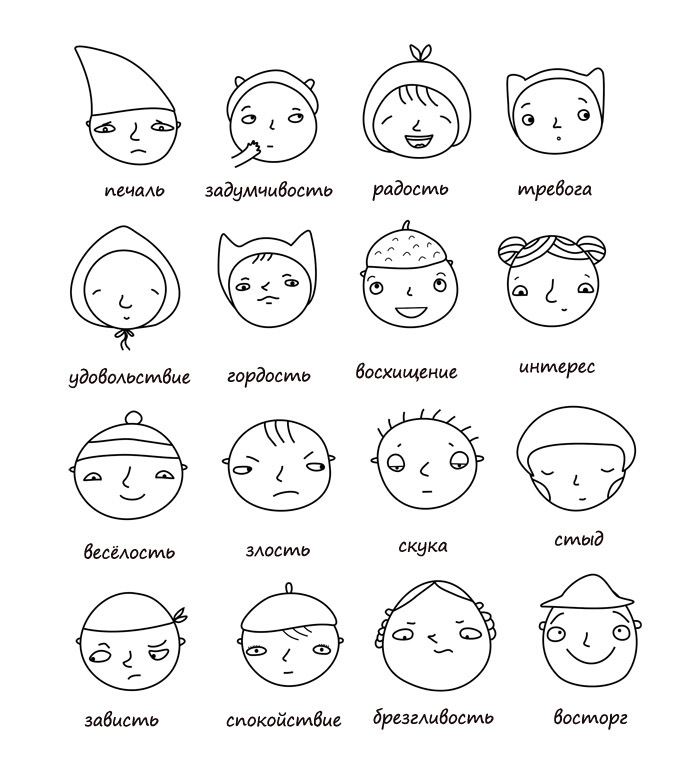 Приложение 3«Солнышко и тучка»Ребенок получает три карточки (лучше, если они будут сделаны из картона): на одной изображено сияющее солнышко; на другой — солнышко, чуть прикрытое тучкой (спящее); на третьей — тучка с дождем. Рисунки условно соответствуют разному характеру музыки: радостному, спокойному, грустному. Ребенок также получает прямоугольную карточку из картона, разделенную на три квадрата двумя вертикальными линиями.Ребенку дают послушать три музыкальных произведения и поочередно определить характер каждого из них, закрывая пустые квадраты на прямоугольной карточке квадратами с условным изображением.« Человечки»Ребенку предлагаются вырезанные из картона человечки с разными выражениями липа (радость, грусть, гнев и т.д.). В процессе слушания музыкальных произведений ребенок выбирает того человечка, чье настроение совпадает с характером музыкального произведения.«Так бывает у меня?»Ребенку предлагается послушать музыкальный отрывок и определить, какое настроение оно иллюстрирует. После рассуждений о музыке, ее характере дошкольнику нужно вспомнить случай из жизни, когда он переживал нечто похожее. Произведение ставится несколько раз, чтобы помочь ребенку припомнить ранее испытанные чувства и настроения. Подготовьте набор картинок, изображающих разные случаи из детской жизни (игра на детской площадке; прогулка с мамой и папой, держащих ребенка за руку; ребенок смотрит в окно; ребенок плачет; ребенок с игрушкой; ребенок в углу (наказан) и т.д.). Они помогут ребенку сориентироваться в переживаниях, подскажут ситуацию соответствующую музыкальному настроению.«Весело — грустно»Детям раздают по одной карточке, разделенной на три квадрата: в первом квадрате изображен ребенок с веселым, улыбающимся лицом; во втором — со спокойным, нейтральным выражением лица; в третьем — с грустным. Им также раздают по три фишки с цифрами 1. 2. 3.Дети слушают пьесы веселого, грустного и спокойного характера и с помощью зрительного ориентира определяют характер каждой из них (закрывают фишкой в каждом из квадратов изображение, соответствующее музыке). Педагог просит ребенка объяснить свое решение.Приложение 4Театрализованные игры-этюды «Тише». Два мышонка должны перейти дорогу, на которой спит котенок. Они то идут на носочках, то останавливаются и знаками показывают друг другу — «Тише!» Выразительные движения: шея вытянута вперед, указательный палец приставлен к сжатым губам, брови поднимаются.«Игра с камушками». Дети гуляют по берегу моря. Они то останавливаются, нагибаясь за приглянувшимся камушком, то входят в воду и брызгаются, зачерпывая воду руками. Затем они садятся на песок и начинают играть с камушками.«Золотые капельки». Идет теплый дождь, пляшут пузырьки в лужах, из-за тучки выглянуло солнце. Дождь стал золотым. Ребенок подставляет лицо золотым капелькам дождя.«Художник». Ребенок играет роль художника. Он внимательно рассматривает того, кого будет рисовать, потом отворачивается и дает его словесный портрет.«Лисенок боится». Лисенок видит на другом берегу ручья свою маму, но не решается войти в воду. Вода такая холодная, да и глубокотут. Выразительные движения: поставить ногу вперед на носок, потом вернуть ногу на место. Повторить это движение несколько раз. Затем имитировать стряхивание капелек воды.«Фокус». Мальчик очень удивился: он увидел, как фокусник посадил в пустой чемодан кошку и закрыл его, а когда открыл чемодан, кошки там не было. Из чемодана выпрыгнула собака.«Один дома». Мама-енотиха ушла добывать еду, крошка- енот остался один в норе. Вокруг темно, слышны разные шорохи. Крошке-еноту страшно - вдруг на него кто-нибудь нападет, а мама не успеет прийти на помощь?«Лисичка подслушивает». Лисичка стоит у окна избушки,в которой живут котик с петушком, и подслушивает, о чем они говорят.«Кот Васька». Хозяйка испекла сметанный пирог к празднику и пошла наряжаться. Кот Васька прокрался в кухню и съел пирог. Хозяйка прибежала на шум и стала ругать Ваську. Ваське стало стыдно.«Соленый чай». Мальчик во время еды смотрел телевизор. Он налил себе чай и, не глядя, вместо сахара насыпал себе в чашку две ложки соли. Помешал и сделал первый глоток. До чего же противно стало на вкус!«Новая девочка». В группу пришла новая девочка. Она была в нарядном платье, в руках держала красивую куклу, на голове у нее был повязан большой бант. Девочка считала себя самой красивой, а остальных детей – недостойнымисвоеговнимания. Она смотрела на всех свысока, презрительно поджав губы.«В лесу». Друзья пошли прогуляться в лес. Один мальчик отстал, оглянулся — нет никого. Он стал прислушиваться: не слышно ли голосов? Он вроде бы слышит какой-то шорох, потрескивание веток — а вдруг это медведь? Но тут Ветки раздвинулись, и мальчик увидел своих друзей — они тоже искали его. Мальчик обрадовался: теперь можно возвращаться домой!«Кто съел варенье» Мама ушла на работу, а мальчик с кошкой остались дома. Мальчику очень захотелось попробовать вишневое варенье, и он не заметил, как съел его. Когда мама вернулась, она спросила: «Кто съел варенье?», на что мальчик ответил: «Кошка». Мама очень удивилась: «Разве кошки едят варенье?» Мальчику стало стыдно за свой обман.«Что было бы, если бы...» Взрослый показывает детям сюжетную картинку, у персонажей которой отсутствуют лица. Детям предлагается назвать, какую эмоцию они считают подходящей в данном случае и почему. После этого взрослым предлагает детям изменить выражения лица персонажа: что было бы, если бы оно стало веселым, грустным и т.д.?Можно разделить детей на подгруппы по количеству эмоций и предложить разыграть данную ситуацию.«Назовите похожее». Ведущий называет основную эмоцию (или показывает ее схематическое изображение, или разыгрывает ее сам), а дети вспоминают слова, которые обозначают эту эмоцию.Можно разделить детей на две команды. Представители каждой команды по очереди называют синонимы. Выигрывает команда, которая последней названа слово.«Испорченный телефон». Все, кроме ведущего и одного из участников игры, закрывают глаза («спят»). Ведущий молча изображает для первого участнику какую-либо эмоцию при помощи мимики. Первый участник, «разбудив» второго игрока, передает увиденную эмоциютак как он ее понял, тоже без слов. Далее второй участник «будит» третьего и передает свою версию увиденного, и так до последнего участника игрыПосле этого ведущий спрашивает всех участников игры, начиная с последнего, о том какую эмоцию, по их мнению, им показывали. Так можно выяснить, на каком этапе произошло искажение информации, или убедиться, что «телефон» был полностью исправен.Вопросы при обсуждении: По каким признакам ты определил именно эту эмоцию? Как ты думаешь, что помешало тебе правильно определить ее? Трудно ли было понять другого участника? Что ты чувствован, когда изображал эмоцию?Так же приглашаем воспитанников принять участие в игре «Угадай эмоцию» (возможно проведение игры вместе с родителями).Ход игры: на столе картинкой вниз раскладываются схематические изображения эмоций. Дети по очереди берут любую карточку, не показывая ее остальным. Задача для ребенка: по схеме узнать эмоцию и изобразить ее с помощью мимики, пантомимики, интонаций голоса.Остальные (зрители) должны угадать, какую эмоцию переживает, изображает участник игры, что происходит в его мини-сценке.Педагогу важно обратить внимание на сформированностъ умения правильно определять и передавать эмоциональные состояния, при помощи различных выразительных средств.Приложение 5Конспект-сценарий, направленный на обогащениепредставлений старших дошкольников о чувстве грустиВводная беседа.Ребята, вы когда-нибудь грустили?Кто мне может объяснить, что такое грусть?Почему люди грустят?Какое настроение бывает у вас, когда на улице непогода, идет дождь? Какие чувства чаще возникают при этом радости или грусти?Если ваш друг грустит, как вы об этом узнаете?Что вы чувствуете, когда слышите печальную историю), смотрите грустный мультфильм?Какие чувства похожие на грусть вы знаете?Вы знаете, что музыка тоже может выражать печаль, грусть? Может быть, кто-то назовет музыкальные произведения, которые грустные, печальные?После вводной беседы — прослушивание музыкальное произведения. (Приложение 1)Дети прослушали музыкальное произведение, педагог беседует с ними, используя при этом ассоциативные картинки.Примерные вопросы для беседыРебята, вам понравилась музыка?Как вам показалось, какая это музыка — грустная, печальная, веселая?Что вам хочется делать, когда вы слышите эту музыку? А может быть, вы вспоминаете кого-нибудь или что-нибудь, слушая это произведение? Кого, что вспоминаете?После короткой беседы педагог предлагает детям рассмотреть несколько картинок с изображением пейзажей: просыпающийся весенний лес, залитый солнцем; дождливый осенний лес; зимняя солнечная поляна, вокруг нее сосны и ели, покрытые снегом; пруд, окруженный густой зеленью и цветами. Важный принцип отбора картинок - присущее им определенное настроение. Педагог просит детей выбрать тот пейзаж, который больше всего подходит к прослушанному музыкальному произведению, его эмоциональному содержанию, и предлагает детям обосновать свой выбор.4. Детям предлагают еще раз послушать музыкальное произведение, рассматривая при этом выбранный ими пейзаж.	5. После повторного слушания педагог приглашает детей принять участие в играх.«Составь портрет».Каждому ребенку выдают набор из пяти карточек с изображением частей лиц людей, выражающих различные эмоциональные переживания. Используются изображения губ и глаз, каждое из них отражает определенную эмоцию. Играющие получают  задание — восстановить лицо в соответствии с характером прослушанного музыкального произведения.«Дорисуй человечка».Для игры используются условные изображения движений и поз людей, выражающих различные эмоциональные состояния (печаль, гнев, радость, удивление и др.).Детям предлагается выбрать человека в определенной позе и дорисовать ему лицо в соответствии с характером прослушанного музыкального произведения.Приложение 6Этюды на выражение внимания, интереса и сосредоточенияРаздумьеМальчик собирал в лесу грибы и заблудился. Наконец он вышел на большую дорогу. Но в какую сторону идти? Во время этюда звучит музыка Д. Львова-Компанейца "Раздумье".Выразительные движения. Ребенок стоит, руки сложены на груди или одна рука на груди поддерживает другукя руку, на которую опирается подбородок.Этюды на выражение удовольствия и радостиЗолотые капелькиИдет теплый дождь. Пляшут пузырьки в лужах. Из-за тучки выглянуло солнце. Дождь стал золотым.Ребенок подставляет лицо золотым капелькам дождя. Приятен теплый летний дождь.Во время этюда звучит музыка Д. Христова "Золотые капельки". Выразительные движения. Голова запрокинута, рот полуоткрыт, глаза закрыты, мышцы лица расслаблены, плечи опущены.Вкусные конфетыУ девочки в руках воображаемый кулек (коробка) с конфетами. Она протягивает его по очереди детям. Они берут по одной конфете и благодарят девочку, потом разворачивают бумажки и берут конфеты в рот. По ребячьим лицам видно, что угощение вкусное.Этюд сопровождается музыкой Т. Кассерна "Медовые конфетки". Мимика. Жевательные движения, улыбка.Любящие родителиВ зале звучит латышская народная песня "Колыбельная медвежонку". Мама-медведица и папа-медведь укачивают своего любимого сыночка. Сначала мама-медведица качает медвежонка, нежно прижимая его к себе, а папа-медведь с доброй улыбкой смотрит на маму и сына и сам тоже тихонько покачивается. Мама-медведица передает медвежонка медведю. Теперь папа-медведь качает малыша, а мама-медведица глядит на обоих ласково, с любовью.Выразительные движения. Сложить перед собой руки, обхватывая пальцами локоть другой руки, мерно покачиваться под музыку вправо-влево, на лице улыбка.БитваВ зале звучит музыка П. Хоффера "Битва". Один ребенок изображает Ивана-царевича, который сражается с трехглавым змеем-горынычем и побеждает его. Рад и горд своей победой Иван-царевич.Выразительные движения. 1. У исполнителя роли змея-горыныча голова и кисти рук - это головы змея-горыныча. Они качаются, делают выпады в сторону Ивана-царевича, никнут по очереди (срубленные), поднимаются (вырастают новые). Иван-царевич с видимым усилием размахивает воображаемым мечом.2. Поза и мимика победителя. Плечи развернуты, ноги слегка расставлены, голова откинута, брови приподняты, губы тронуты улыбкой.Я - грозный боецМальчик чувствует себя сильным и храбрым. Он, пока звучит музыка Г. Шумана "Марш", марширует по залу, воображая себя грозным бойцом:Вот пегий мой конь.Вот сабля моя,И открыть я огонь Могу из ружья.Я - грозный боец,И очень силен,И, как взрослый храбрец,В боях закален.         (Н. Карпов)Два клоунаПод музыку В. Адигезалова "Мне очень весело" два веселых клоуна жонглируют воображаемыми разноцветными кольцами, не замечая друг друга. Вдруг они сталкиваются спинами и падают. Им так смешно, что они, сидя на полу, громко хохочут. Немного успокоившись, клоуны помогают друг другу встать, собирают кольца и снова весело жонглируют.Но теперь они бросают кольца друг другу.Выразительные движения. Голова откинута, рот широко раскрыт, губы растянуты улыбкой, брови приподняты, глаза слегка прищурены.Новая куклаДевочке подарили новую куклу. Она рада, весело скачет, кружится, играет с куклой.В зале звучит музыка П. Чайковского "Новая кукла".Праздничное настроениеДети делятся на две группы. Первая группа стоит вдоль стены. Вторая группа идет по кругу под музыку Н. Римского-Корсакова (вступление к 1-му акту оперы "Сказка о царе Салтане", отрывок) торжественным маршем и, проходя мимо стоящей у стены группы, приветствует ее поднятием вверх правой руки.(Дети должны представить себя идущими на праздник в нарядных одеждах.Настроение у всех радостное, праздничное.)Выразительные движения. Идти уверенным, решительным шагом спина прямая, голова приподнята, на лице улыбка.Чунга-ЧангаПутешественник пристал на своем корабле к Волшебному острову, где все всегда радостны и беззаботны.Едва он сошел на берег, как его окружили жители чудесного острова - маленькие чернокожие дети. И на мальчиках, и на девочках были надеты одинаковые пестрые юбочки, на ногах и руках у них звенели браслеты с колокольчиками, в ушах у всех были круглые серьги, на шее - бусы, а в волосах - красивые перья. С веселой улыбкой они стали пританцовывать под музыку В. Шаинского "Чунга-Чанга" вокруг путешественника и петь:Чудо-остров,Чудо-остров,Жить на нем легко и просто,Чунга-Чанга!Путешественник решил навсегда остаться на этом острове.Хорошее настроениеМама послала сына в булочную: "Купи печенье и конфеты,- сказала она.- Мы выпьем с тобой чай и пойдем в зоологический сад". Мальчик взял у мамы деньги, сумку и вприпрыжку побежал в магазин. У него было очень хорошее настроение.Выразительные движения. Походка:быстрый шаг, иногда переходящий на поскоки. Мимика.Улыбка.Во время этюда звучит музыка Д. Львова-Компанейца "Хорошее настроение".Маме улыбаемсяВедущий поет песенку "Маме улыбаемся" В. Агафонникова.Ой, лады, лады, лады,Не боимся мы воды,Чисто умываемся -вот так!-Маме улыбаемся -вот так!Дети слушают песню и повторяют движения, которые им показывает ведущий.1-я строчка - хлопают в ладоши.2-я строчка - разводят руки в стороны ладонями вверх.3-я строчка - гладят по кругу свои щеки.4-я строчка - опускают руки и улыбаются.Смелый наездникЗвучит музыка Р. Шумана "Смелый наездник".Ребенок скачет на коне.Я горжусь своим конем,Он летит, как ветер. Обгоняю я на нем Всех коней на свете.         (3.Петрова)Этюды на выражение страдания и печалиСтрекоза замерзлаПришла зима, а Стрекоза не приготовила себе домик, не запасла еды впрок. Стрекоза дрожит от холода:-Холодно, холодно,Ой-ёй-ёй-ёй!Голодно, голодно,Жутко зимой! Мне некуда деться,Сугробов не счесть.Пустите погретьсяИ дайте поесть.Звучит музыка В. Герчика "Песня Стрекозы" (из детской одноактной оперы "Стрекоза").Мимика. Приподнятые и сдвинутые брови; стучать зубами.Ой, ой, живот болит!Два медвежонка Тим и Том съели вкусные, но немытые яблоки. У них разболелись животы. Медвежата жалуются:Ой, ой, Живот болит! Ой, ой, меня тошнит! Ой, мы яблок не хотим! Мы хвораем, Том и Тим!Жалоба медвежат сопровождается музыкой М. Красева "Жалобная песенка" (из музыкальной сказки "Тим и Том").Выразительные движения. Брови приподняты и сдвинуты, глаза прищурены; туловище согнуто, живот втянут; руки прижаты к животу.Я так усталМаленький гномик несет на плече большую еловую шишку. Вот он остановился, положил шишку у своих ног и говорит:"Я так устал, Я очень устал".Звучит музыка Д. Г..Тюрка "Я так устал". Выразительные движения. Стоять, руки висят вдоль тела; плечи опущены.ЗолушкаВ зале звучит музыка М. Воловаца "Золушка и принц" (отрывок).Девочка изображает Золушку, которая приходит домой после бала очень печальной: она потеряла туфельку...Выразительные движения. Поникшая голова, сведенные брови, опущенные уголки губ, замедленная походка.Остров плаксПутешественник попал на Волшебный остров, где живут одни плаксы. Он старается утешить то одного, то другого, но все дети-плаксы отталкивают его и продолжают реветь.Во время этюда звучит музыка Д. Кабалевского "Плакса".Мимика. Брови приподняты и сдвинуты, рот полуоткрыт.Этюды на выражение гневаСердитый дедушкаК дедушке в деревню приехал Петя и сразу же пошел гулять. Дедушка рассердился, что Петя ушел за калитку. А если из леса придет волк, что будет с Петей? Мимика. Нахмуренные брови.Во время этюда звучит музыка С. Прокофьева из симфонической сказки "Петя и Волк", тема дедушки.Этюды на выражение страхаСобака лает и хватает за пяткиРебенок гуляет. Мимо на поводке идет собака. Она лает на мальчика и пытается, натягивая поводок, достать мордой до его ног.Во время этюда звучит музыка Г, Фрида "Появление большой собаки".СтрахМальчик боится одиночества. Он неподвижно сидит на стуле и со страхом смотрит на дверь...Вдруг в другой комнате кто-то притаился, что тогда?За время этюда звучит музыка Н. Мясковского "Тревожная колыбельная". Выразительные движения. Голова откинута назад и втянута в плечи. Мимика. Брови идут вверх, глаза расширены, рот раскрыт как бы для восклицания.Момент отчаянияРебенок приехал с родителями в чужой город. На вокзале он отстал от них. Мальчик вышел на привокзальную площадь. Он в смятении, не знает, куда идти. Звучит музыка Н. Лысенко "Момент отчаяния" (отрывок).Выразительные движения. Голова наклонена впе-ред и втянута в плечи, плечи приподняты, брови идут вверх и сдвигаются, губы раскрыты так, что виден верхний ряд зубов, одна рука с силой сжимает другую.Ночные звукиУтенок убежал с птичьего двора. Ночь застала его в лесу. К тому же испортилась погода. Пошел дождь. Поднялся ветер. Деревья громко скрипели и гнули ветви под напором ветра почти до земли, а утенку казалось, что его хватают большие темные и мокрые лапы. Перекликались филины, а утенок думал, что это кто-то кричит от боли. Долго метался утенок по лесу, пока нашел себе местечко, где можно было спрятаться.В зале притемняется свет. Все дети, кроме ребенка-утёнка, изображают деревья, коряги и пеньки. Из стульев можно сделать бурелом. Пока звучит музыка Ф. Бургмюллера "Баллада", дети, не сходя со своих мест, принимают угрожающие позы и издают громкие пугающие звуки: завывают, ухают и т. п. Утенок прячется в маленькой пещерке (под столом). Он собирается в комочек и дрожит.Когда перестает звучать музыка, включают свет. Этюд закончен. Все дети подходят к ребенку, изображавшему утенка, и по очереди слушают, как сильно и гулко бьется у него сердце.Приложение 7Уровень эмоционального развития детей на начальном этапе исследования		Приложение 8Уровень эмоционального развития детейна заключительном этапе исследованияВведение………………………………………………………………………3Глава I. Эмоциональное развитие детей дошкольного возраста как педагогическая проблема………………………………………………….61.1. Эмоциональное развитие детей дошкольного возраста в психолого-педагогической литературе………………………………………………….61.2.Особенности использования музыкальных занятий в эмоциональном развитии детей дошкольного возраста………………….............................101.3.Методика ознакомления с музыкой детей дошкольного возраста…...14Глава II. Методическое обеспечение музыкальных занятий, направленных на эмоциональное развитие детей дошкольного возраста……………………………………………………………………….212.1. Организация и методы исследования эмоционального развития детей дошкольного возраста на музыкальных занятиях…..……………………..212.2. Методические приемы эмоционального развития детей дошкольного возраста на музыкальных занятиях………………………………………….272.3. Результативность работы по эмоциональному развитию детей дошкольного возраста на музыкальных занятиях………………………….32Заключение……………………………………………………………………37Список литературы………………………………………………………....39Приложение 1………………………………………………………………...42Приложение 2…………………………………………………………………44Приложение 3…………………………………………………………………45Приложение 4…………………………………………………………………47Приложение 5…………………………………………………………………51Приложение 6…………………………………………………………………53Приложение 7…………………………………………………………………61Приложение 8…………………………………………………………………62Глава I. Эмоциональное развитие детей дошкольного возраста как педагогическая проблема1.1. Эмоциональное развитие детей дошкольного возраста в психолого-педагогической литературеУровень Количество детейКоличество детейУровень чел.%низкий 729средний1354высокий417Уровень Количество детейКоличество детейУровень чел.%низкий 00средний1771высокий729№Ф.И.Уровень1А. Машан2Б. Иванн3В. Максимс4Г. Викав5Д. Соняс6Д. Вадимв7Ж. Катян8И. Дашас9К. Машан10К. Женян11К. Надяс12Л. Денисс13Л. Кириллс14Л. Матвейн15Л. Лизав16М. Машав17М. Сашан18П. Максимс19Р. Дашас20Т. Аленас21Т. Ангелинас22Ф. Сергейс23Ч. Русланс24Ю. Сергейс № Ф.И.Уровень1А. Машас2Б. Иванс3В. Максимс4Г. Викас5Д. Соняв6Д. Вадимс7Ж. Катяс8И. Дашас9К. Машас10К. Женяс11К. Надяс12Л. Денисс13Л. Кириллс14Л. Матвейс15Л. Лизав16М. Машав17М. Сашас18П. Максимв19Р. Дашав20Т. Аленав21Т. Ангелинас22Ф. Сергейс23Ч. Русланв24Ю. Сергейс